ΠΡΑΚΤΙΚΗ ΑΣΚΗΣΗ ΜΕΣΩ ERASMUS+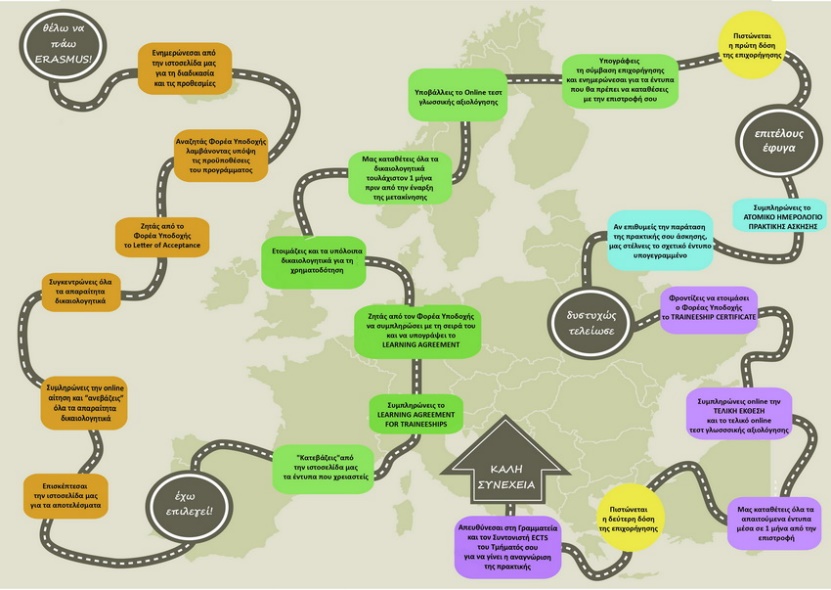 Στο πλαίσιο του Ευρωπαϊκού κοινοτικού προγράμματος ERASMUS+, δίνεται η δυνατότητα σε προπτυχιακούς, μεταπτυχιακούς φοιτητές και υποψήφιους διδάκτορες, οι οποίοι θα πρέπει να είναι εγγεγραμμένοι στο ΠΑΔΑ, να πραγματοποιήσουν πρακτική άσκηση στο εξωτερικό σε Πανεπιστήμια/Οργανισμούς, προσφέροντάς τους ταυτόχρονα υποτροφία κινητικότητας μέσω της τομεακής δράσης ERASMUS+ Πρακτική Άσκηση (Πατήστε εδώ για περισσότερες πληροφορίες)Βασικά Κριτήρια αξιολόγησης φοιτητών Η επιλογή των φοιτητών γίνεται με τρόπο που χαρακτηρίζεται από διαφάνεια, συνέπεια και ίση μεταχείριση όλων των υποψηφίων.Ο αριθμός των φοιτητών που επιλέγεται για συμμετοχή (με χρηματοδότηση) στη δράση κινητικότητας εξαρτάται κάθε φορά από το ύψος της εγκεκριμένης χρηματοδότησης του ΙΚΥ προς το Πανεπιστήμιο Δυτικής Αττικής.Η αίτηση συμμέτοχης του φοιτητή αξιολογείται βάση των κάτωθι κριτηρίων:Ελάχιστο επίπεδο γλωσσομάθειας: Β2 σε μια τουλάχιστον ξένη γλώσσαΑκαδημαϊκή επίδοσηΟφειλόμενα μαθήματα ειδικότηταςΈτος/εξάμηνο φοίτησηςΑποδοχή από φορέα του εξωτερικούΠρόσθετα κριτήρια επιλεξιμότητας φοιτητώνΟι υποτροφίες χορηγούνται αποκλειστικά σε φοιτητές οι οποίοι είναι:Υπήκοοι χώρας που συμμετέχει στο πρόγραμμα ERASMUS+Υπήκοοι άλλων χωρών, εγγεγραμμένοι σε κανονικό πρόγραμμα σπουδών σε Ίδρυμα Ανώτατης Εκπαίδευσης στην Ελλάδα, εφόσον πληρούν τα κριτήρια επιλεξιμότητας και επιλογής που ορίζονται από το πρόγραμμα και το Ίδρυμα φοίτησης του φοιτητή αντίστοιχα.Διάρκεια κινητικότηταςΟ ενδιαφερόμενος μπορεί να μετακινηθεί από 2 έως 12 μήνες ανά κύκλο σπουδών (Προπτυχιακό/Μεταπτυχιακό/Διδακτορικό)Η διάρκεια χρηματοδότησης από το πρόγραμμα καθορίζεται βάση των διαθέσιμων κονδυλίων, με μέγιστη δυνατότητα χρηματοδότησης τους 6 μήνες.Η συμμετοχή με μηδενική επιχορήγηση από κονδύλια της Ε.Ε. υπολογίζεται στην ανώτατη διάρκεια.Στο πλαίσιο του προγράμματος Erasmus+, μπορούν να μετακινηθούν για πρακτική άσκηση και οι πρόσφατοι απόφοιτοι στο πρώτο έτος της αποφοίτησής τους, με την προϋπόθεση να έχει εγκριθεί η αίτησή τους, την οποία θα έχουν υποβάλει όσο είναι φοιτητές στο τελευταίο έτος. Με βάση την τελευταία ενημέρωση από την Εθνική Μονάδα/ΙΚΥ και σύμφωνα με τα οριζόμενα στην παράγραφο 12 του άρθρου 33 του Ν.4009/2011 (Α' 195/06.09.2011) «ο φοιτητής ολοκληρώνει τις σπουδές του και του απονέμεται τίτλος σπουδών, όταν εξεταστεί επιτυχώς στα μαθήματα που προβλέπονται από το πρόγραμμα σπουδών και συγκεντρώσει τον απαιτούμενο αριθμό πιστωτικών μονάδων».Σημειώνεται ότι τόσο η αίτηση όσο και η επιλογή των φοιτητών που θέλουν να μετακινηθούν ως πρόσφατοι απόφοιτοι πρέπει να γίνει όσο διατηρούν τη φοιτητική ιδιότητα.Κατά συνέπεια, δυνατότητα μετακίνησης ως προσφάτως απόφοιτοι θα έχουν μόνο οι ενδιαφερόμενοι, οι οποίοι μέχρι την ολοκλήρωση της διαδικασίας επιλογής από το ΠΑΔΑ, θα έχουν τη φοιτητική ιδιότητα, όπως αυτή ορίζεται παραπάνω. Το αντικείμενο της πρακτικής άσκησης θα πρέπει να είναι συναφές με το αντικείμενο σπουδών του φοιτητή.Διαδικασία αναζήτησης φορέα υποδοχής:Καθώς η διαδικασία υποβολής αίτησης στο ΠΑΔΑ προβλέπει τη δήλωση φορέα υποδοχής και την κατάθεση της αντίστοιχης Επιστολής Αποδοχής (Letter of Acceptance), η αναζήτηση του συγκεκριμένου φορέα είναι προτιμότερο να ξεκινήσει πολύ πριν από την ανακοίνωση των ημερομηνιών υποβολής των αιτήσεων.Για την παραπάνω διαδικασία, οι φοιτητές έχουν τη δυνατότητα να συμβουλευτούν τον ακαδημαϊκό υπεύθυνο του Τμήματος Μαιευτικής, όσον αφορά σε συμβουλές σχετικά με τις τεχνικές σύνταξης του cover letter και του βιογραφικού τους σημειώματος που θα αποστείλουν στους φορείς που τους ενδιαφέρουν.ΕπιχορήγησηΟι φοιτητές/πρόσφατοι απόφοιτοι που μετακινούνται για πρακτική άσκηση μέσω του Προγράμματος Erasmus+ στο εξωτερικό, λαμβάνουν μηνιαία επιχορήγηση. Για τους φοιτητές Ελληνικών Ιδρυμάτων Ανώτατης Εκπαίδευσης που μετακινούνται σε Χώρες του Προγράμματος, η επιχορήγηση κυμαίνεται από 520 έως 620 ευρώ, ανάλογα με την Ομάδα Χωρών στην οποία μετακινούνται.Είναι σημαντικό οι φοιτητές να γνωρίζουν ότι η οικονομική επιχορήγηση έχει ως στόχο να αντισταθμίσει τις πρόσθετες δαπάνες κινητικότητας, δηλ. τα έξοδα ταξιδιού και ενδεχομένως το υψηλό κόστος διαβίωσης στη χώρα υποδοχής. Η οικονομική επιχορήγηση δεν αποσκοπεί στην κάλυψη του συνόλου των δαπανών που συνεπάγεται η περίοδος πρακτικής άσκησης στο εξωτερικό.Η καταβολή της επιχορήγησης γίνεται σε δυο δόσεις:Α. Καταβάλλεται στο δικαιούχο προπληρωμή που ισούται με το 80% του ποσού της επιχορήγησης που δικαιούται, πριν την αναχώρηση του για το εξωτερικό ή σε διάστημα 30 ημερολογιακών ημερών από την υπογραφή της Σύμβασης Επιχορήγησης και από τα δύο συμβαλλόμενα μέρη ή την ημερομηνία έναρξης της περιόδου κινητικότητας ή με την παραλαβή της επιβεβαίωσης άφιξης από το δικαιούχο.Β. Καταβάλλεται στον δικαιούχο το υπολειπόμενο 20%, μετά την επιστροφή του και εφόσον η περίοδος πρακτικής άσκησης κρίνεται επιτυχής.Οι ενδιαφερόμενοι φοιτητές θα πρέπει να γνωρίζουν ότι ο φορέας υποδοχής ενδέχεται να προτείνει συμπληρωματική αμοιβή για την πρακτική άσκηση, η οποία είναι απόλυτα συμβατή με τη μηνιαία επιχορήγηση του προγράμματος Erasmus+.Ομάδα 1 – Χώρες Υψηλού κόστους διαβίωσης: 620 ευρώ
Δανία, Φινλανδία, Ιρλανδία, Ισλανδία, Λουξεμβούργο, Σουηδία, Ηνωμένο Βασίλειο, Λιχτενστάιν, Νορβηγία.Ομάδα 2 -Χώρες μεσαίου κόστους διαβίωσης: 570 ευρώ
Αυστρία, Βέλγιο, Γερμανία, Γαλλία, Ιταλία, (Ελλάδα), Ισπανία, Κύπρος, Ολλανδία, Μάλτα, Πορτογαλία.Oμάδα 3 – Χώρες χαμηλού κόστος διαβίωσης: 520 ευρώ
Βουλγαρία, Κροατία, Δημοκρατία της Τσεχίας, Εσθονία, Λετονία, Λιθουανία, Ουγγαρία, Πολωνία, Ρουμανία, Σερβία, Σλοβακία, Σλοβενία, Δημοκρατία της Βόρειας Μακεδονίας, Τουρκία.Προϋποθέσεις συμμετοχής στο Πρόγραμμα Erasmus+ για Πρακτική Άσκηση:Δικαίωμα συμμετοχής στο Πρόγραμμα Erasmus+ για Πρακτική Άσκηση έχουν οι φοιτητές όλων των κύκλων σπουδών (προπτυχιακοί, μεταπτυχιακοί, υποψήφιοι διδάκτορες) με βασικές προϋποθέσεις για την υποβολή αίτησης:Να είναι υπήκοοι της χώρας που συμμετέχει στο Πρόγραμμα (εν προκειμένω της Ελλάδας)Να είναι υπήκοοι άλλων χωρών εγγεγραμμένοι/ες σε πρόγραμμα σπουδών του Πανεπιστημίου Δυτικής Αττικής.Οι υποψήφιοι προπτυχιακοί φοιτητές:Να έχουν εξετασθεί επιτυχώς στα 2/3 των μαθημάτων του ενδεικτικού προγράμματος σπουδών τους μέχρι την καταληκτική ημερομηνία υποβολής δικαιολογητικών στο πλαίσιο της εκάστοτε προκήρυξηςΝα έχουν ολοκληρώσει τη φοίτηση στο πρώτο και στο δεύτερο έτος σπουδών και να μην υπερβαίνουν τα ν+2 έτη σπουδών.Να έχουν αποδεδειγμένα καλή γνώση της ξένης γλώσσας (Αγγλικής) ή της γλώσσας εργασίας στο Φορέα Υποδοχής – min επίπεδο Β2 του Common European Framework of Languages http://europass.cedefop.europa.eu/en/resources/european-language-levels-cefrΕπίσης, δικαίωμα κινητικότητας για πρακτική άσκηση έχουν οι προσφάτως αποφοιτήσαντες, στο 1ο έτος της αποφοίτησής τους, με την προϋπόθεση να έχει υποβληθεί η αίτηση, όσο ακόμα είναι ενεργοί φοιτητές.Δικαιώματα και υποχρεώσεις εξερχόμενων φοιτητών Erasmus+Οι εξερχόμενοι φοιτητές ERASMUS, κατά τη διάρκεια του εξαμήνου απουσίας τους στο εξωτερικό, δεν υποχρεούνται σε υποβολή δηλώσεων μαθημάτων. Δεν δικαιούνται, επίσης, να συμμετάσχουν στις εξετάσεις μαθημάτων (χειμερινή ή εαρινή εξεταστική περίοδος) του Προγράμματος Σπουδών που διδάσκονται κατά τη διάρκεια του εξαμήνου απουσίας τους. Δικαιούνται, ωστόσο, να εξεταστούν σε μαθήματα προγενέστερων εξαμήνων εφόσον τα έχουν δηλώσει στο παρελθόν. Για την ενημέρωση των ενδιαφερόμενων φοιτητών σχετικά με το Πρόγραμμα ERASMUS λειτουργεί διαδικτυακός τόπος μέσω της ιστοσελίδας του Πανεπιστημίου Δυτικής Αττικής: https://www.uniwa.gr/to-panepistimio/diethneis-scheseis/erasmusΔείτε το Χάρτη Φοιτητή Erasmus  (Αγγλικά) εδώ                                                                       Ελληνικά (εδώ)ΠΑΝΕΠΙΣΤΗΜΙΑΚΟΣ ΧΑΡΤΗΣ ΕRASMUS 2021-2027ΧΡΗΣΙΜΟΙ ΣΥΝΔΕΣΜΟΙΕπίσημος ιστότοπος της Ευρωπαϊκής Ένωσης  www.europa.eu/index_el.htmLearning Opportunities and Qualifications in Europe  www.ec.europa.eu/ploteus/elSupporting education and training in Europe and beyond
http://ec.europa.eu/education/opportunities/higher-education/traineeships_en.htmΕυρωπαϊκή Επιτροπή  www.europa.eu/index_el.htmΊδρυμα Κρατικών Υποτροφιών-ΙΚΥ  www.iky.grΕθνικές Μονάδες ERASMUS+ ανά χώρα  www.iky.gr/epikoinwnia/erasmusEuroguidance Network  www.euroguidance.eu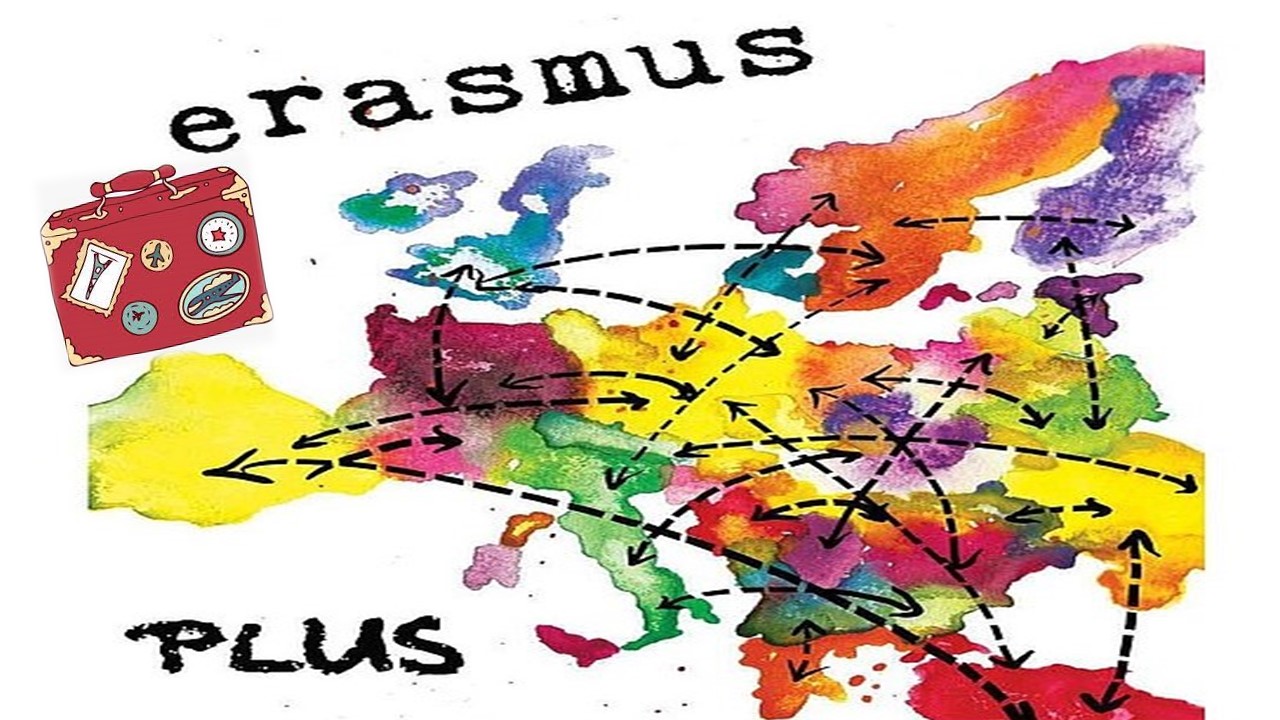 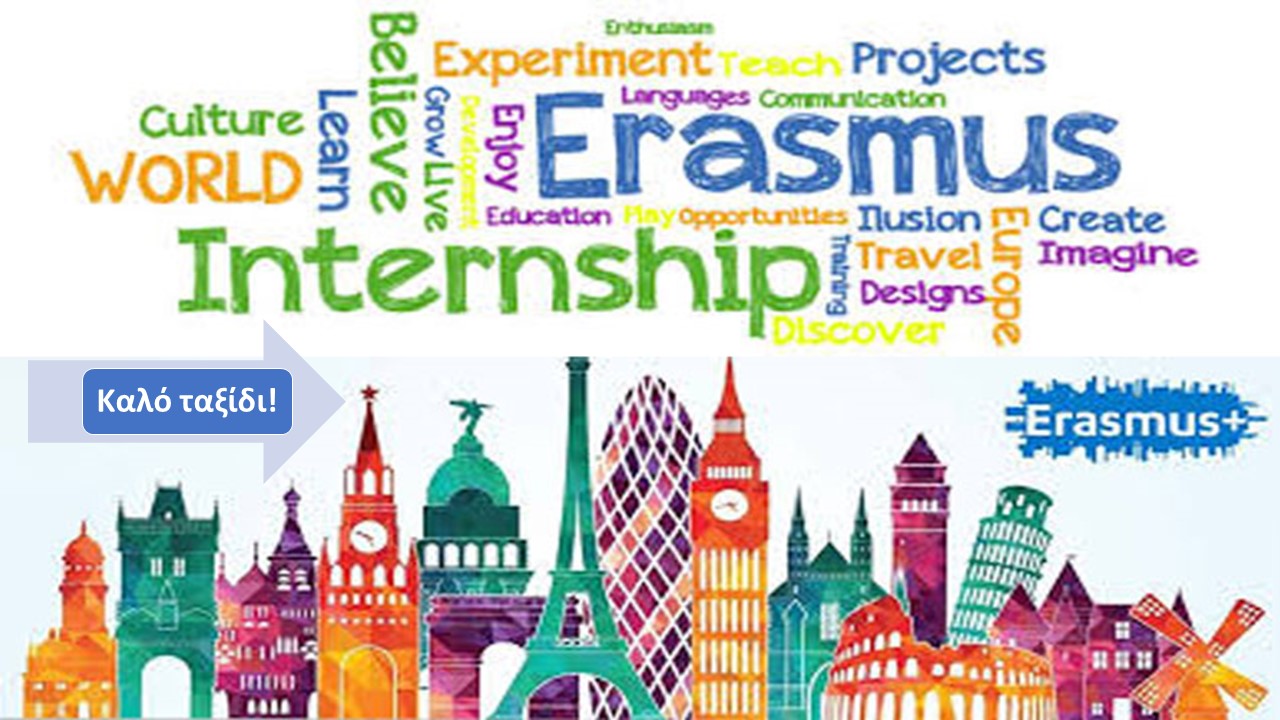 